Билет 16Практическое задание.Начало Великой Отечественной войны. Оборонительные бои в Беларуси и их значение.Используя представленные материалы, ответьте на вопросы (выполните задания):1. Как назывался план нападения фашистской Германии на СССР? Что он предусматривал?2. Где летом 1941 года Красная Армия нанесла танковый контрудар по германским войскам?3. Какое стратегическое значение имели оборонительные бои Красной Армии на территории Беларуси летом 1941 г.?4. В западной литературе основными причинами краха гитлеровского плана «молниеносной войны» называют неблагоприятные климатические условия и огромные территории СССР. Какие причины провала гитлеровского плана «молниеносной войны» вы бы назвали? Свое мнение объясните.I. Из Директивы № 21 Верховного командования вооруженными силами Германии (план «Барбаросса»). 18 декабря 1940 г. «Германские вооруженные силы должны быть готовы разбить Советскую Россию в ходе кратковременной кампании <…>. Основные силы русских сухопутных войск, находящиеся в Западной России, должны быть уничтожены в смелых операциях посредством глубокого, быстрого выдвижения танковых клиньев. Отступление боеспособных войск противника на широкие просторы русской территории должно быть предотвращено.… Направление главного удара должно быть севернее Припятских болот. Здесь следует сосредоточить две группы армий. …На севере – быстро выйти к Москве. Захват этого города означает решающий успех…».II. Из Директивы партийным и советским организациям прифронтовых областей о мобилизации всех сил и средств на разгром фашистских захватчиков (29 июня 1941 года).Совет народных комиссаров СССР и ЦК ВКП(б) требуют от вас:1. В беспощадной борьбе с врагом отстаивать каждую пядь советской земли, драться до последней капли крови за наши города и села, проявлять смелость, инициативу и сметку, свойственные нашему народу.2. Организовать всестороннюю помощь действующей армии, обеспечить организованное проведение мобилизации, обеспечить снабжение армии всем необходимым, быстрое продвижение транспортов с войсками и военными грузами, широкую помощь раненым предоставлением под госпитали больниц, школ, клубов, учреждений.3. Укрепить тыл Красной Армии, подчинив интересам фронта всю свою деятельность, обеспечить усиленную работу всех предприятий, организовать охрану заводов, электростанций, мостов, телефонной и телеграфной связи, организовать беспощадную борьбу со всякими дезертирами, паникерами, распространителями слухов, уничтожать шпионов, диверсантов, вражеских парашютистов, оказывая во всем этом быстрое содействие истребительным батальонам…III. Боевые действия на территории Беларуси. 22 июня – август 1941 г.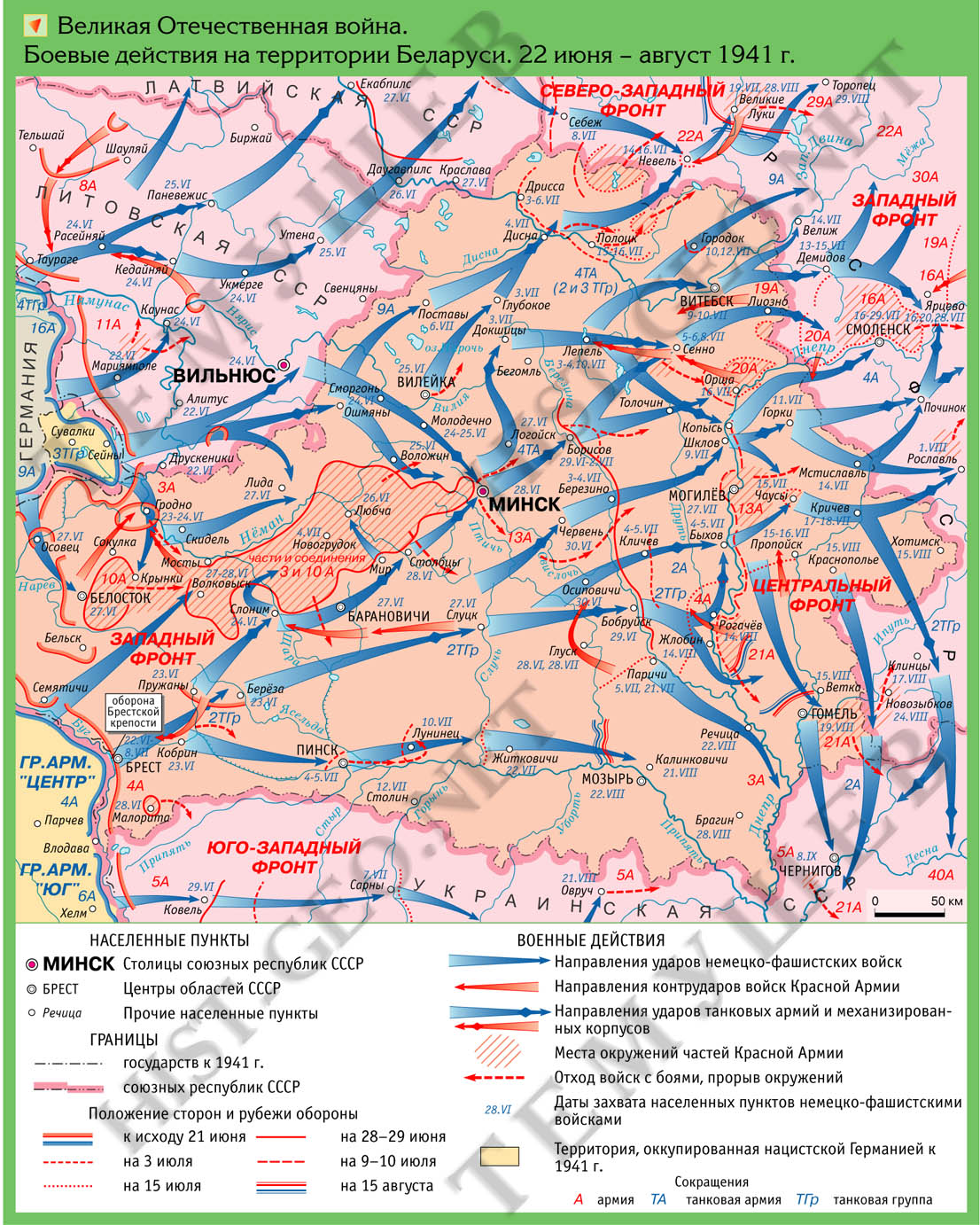 